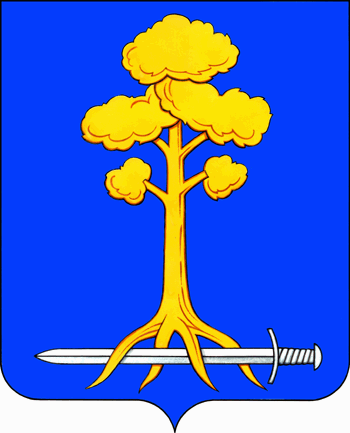 МУНИЦИПАЛЬНОЕ ОБРАЗОВАНИЕСЕРТОЛОВОВСЕВОЛОЖСКОГО МУНИЦИПАЛЬНОГО РАЙОНАЛЕНИНГРАДСКОЙ ОБЛАСТИАДМИНИСТРАЦИЯП О С Т А Н О В Л Е Н И Е21  мая 2021 г.                    	                                                               №328г. СертоловоО подготовке и проведении на территории МО Сертоловомассовых мероприятий в июне 2021 года    В соответствии с Федеральным законом от 06.10.2003 г. № 131-ФЗ «Об общих принципах организации местного самоуправления в Российской Федерации», распоряжением Правительства Ленинградской области от 26.07.2007 г. №296-р «Об утверждении Примерного положения о порядке организации и проведения культурно-массовых, театрально-зрелищных мероприятий и фейерверков на территории муниципального района (городского округа) Ленинградской области», на основании Устава МО Сертолово, Положения об администрации, постановления администрации МО Сертолово от 21.01.2015 г. № 9 «Об утверждении Положения о порядке организации и проведения массовых мероприятий и фейерверков на территории муниципального образования Сертолово Всеволожского муниципального района Ленинградской области», постановления администрации  МО Сертолово от 23.10.2019 г. №903 «Об утверждении муниципальной программы МО Сертолово «Развитие культуры  в МО Сертолово» на 2020-2024 г.г. , постановления администрации МО Сертолово от 23.10.2019 г. №902  «Об утверждении муниципальной программы МО Сертолово «Развитие физической культуры и спорта в МО Сертолово» на 2020-2024 г.г., постановления администрации МО Сертолово от 31.10.2019 г. №967 «Об утверждении муниципальной программы МО Сертолово «Безопасный город Сертолово» на 2020-2022 г.г., Перечня основных мероприятий МО Сертолово на 2021 год в сфере культуры, молодежной политики, физической культуры и спорта, утвержденного распоряжением администрации МО Сертолово от 29.01.2021 г. №20, в целях обеспечения безопасности граждан при организации и проведении массовых мероприятий, оперативного реагирования на возможные нестандартные ситуации, администрация МО СертоловоПОСТАНОВЛЯЕТ:Назначить и провести в июне 2021 года на  территории МО Сертолово:         1.1. культурно-массовые мероприятия:          - 01.06.2021 г. в 11.00 час. праздничное мероприятие, посвященное Дню защиты детей «Праздник добра» по адресу: г. Сертолово, площадь  в районе дома №7 корп.2 по ул. Молодцова;          - 12.06.2021 г. в 12.00 час. праздничное мероприятие, посвященное Дню России по адресу: г. Сертолово, площадь в районе дома №7 корп.2 по ул. Молодцова;         -  22.06.2021 г. торжественно-траурные митинги, посвященные Дню памяти и скорби - начала Великой Отечественной войны 1941 г.: а) в 11-00 час. на воинском захоронении советских воинов, погибших в 1941-1944 г.г., по адресу: г. Сертолово, в районе дома №14 по ул. Песочная; б) в 12.30 час. на воинском захоронении советских воинов, погибших в 1941-1944 г.г., в районе 30 км. Выборгского шоссе мкр. Черная Речка г. Сертолово;        - 25.06.2021 г. в 16.00 час. творческую встречу жителей города с творческими коллективами МО Сертолово по адресу: г. Сертолово, Парк Героев в районе дома №16 по ул. Молодцова;       1.2. спортивно-массовые мероприятия:        - 04.06.2021 г. в 11.00 час. конкурс-эстафету «Веселые старты» по адресу: г. Сертолово, мкр. Черная Речка, ПМЦ «Ориентир», в районе дома №23;       - 12.06.2021 г. в 10.00 час. турнир МО Сертолово по мини-футболу, посвященный Дню России, на футбольном поле ФОКа по адресу: г. Сертолово, в районе дома №4 корп.3 по ул. Молодцова;       - 12.06.2021 г. в 10.00 час. турнир МО Сертолово по настольному теннису, посвященный Дню России, в спортивном зале ФОКа по адресу: г. Сертолово, в районе дома №4 корп.3 по ул. Молодцова;        - 26.06.2021 г. 11.00 час. турнир МО Сертолово по экстремальным видам спорта, посвященный Дню молодежи, на скейт-парке по адресу: г.Сертолово, в районе д. №17 по ул. Заречная.           2. В целях организации и проведения мероприятий, указанных в пункте 1 настоящего постановления, муниципальному автономному учреждению «Сертоловский культурно-спортивный центр «Спектр» выступить организатором массовых мероприятий, для чего:           2.1. разместить на официальном сайте администрации МО Сертолово Положения о проведении спортивно-массовых мероприятий не позже чем за семь рабочих дней до их проведения;          2.2. при организации и проведении массовых мероприятий руководствоваться:      - постановлением Правительства Ленинградской области от 13.08.2020 г. №573 «О мерах по предотвращению распространения новой коронавирусной инфекции (COVID-19) на территории Ленинградской области и признании утратившими силу отдельных постановлений Правительства Ленинградской области»;            - примерным положением о порядке организации и проведения культурно-массовых, театрально-зрелищных мероприятий и фейерверков на территории муниципального района (городского округа) Ленинградской области, утвержденным распоряжением Правительства Ленинградской области от 26.07.2007 года №296-р;           - постановлением администрации МО Сертолово от 21.01.2015 г. № 9 «Об утверждении Положения о порядке организации и проведения массовых мероприятий и фейерверков на территории муниципального образования Сертолово Всеволожского муниципального района Ленинградской области»;             2.3. организовать взаимодействие с ГБУЗ ЛО «Сертоловская ГБ» по медицинскому сопровождению массовых мероприятий;           2.4. в целях организации безопасности и охраны общественного порядка организовать взаимодействие с 88 отделом полиции УМВД Российской Федерации по Всеволожскому району Ленинградской области, Группой охраны общественного порядка УМВД Российской Федерации по Всеволожскому району Ленинградской области, командиром ДНД МО Сертолово;            2.5. в целях предупреждения и пресечения проявлений экстремистского характера совместно с территориальными органами МВД РФ и МЧС РФ принять предусмотренные законом меры по антитеррористической защищенности мест массового пребывания людей  в период проведения массовых мероприятий;             2.6. обеспечить взаимодействие с силовыми структурами по обмену информацией, обо всех подозрительных ситуациях докладывать представителям силовых структур немедленно.            3. Рекомендовать 88 отделу полиции УМВД по Всеволожскому району Ленинградской области при проведении массовых мероприятий принять меры к обеспечению общественного порядка в местах проведения  мероприятий и на прилегающих к ним территориях, незамедлительно реагировать на информацию, поступающую от граждан обо всех подозрительных предметах, находящихся в районе проведения массовых мероприятий.              4. Рекомендовать командиру ДНД МО Сертолово при проведении массовых мероприятий, включенных в график дежурства ДНД,  принять меры к обеспечению общественного порядка в местах проведения  мероприятий и на прилегающих к ним территориях.             5.  Рекомендовать ГБУЗ ЛО «Сертоловская ГБ» принять меры к обеспечению медицинского сопровождения на период проведения массовых мероприятий.              6.  Настоящее постановление опубликовать в газете «Петербургский рубеж» и разместить на официальном сайте администрации МО Сертолово в информационно-телекоммуникационной сети Интернет.             7. Постановление вступает в силу с момента его подписания.              8. Контроль за исполнением настоящего постановления возложить на первого заместителя главы администрации МО Сертолово Рудь Н.И.  И.о.главы администрации						   И.В. Карачёва 